1) Observe the significance of local value inside python functions, try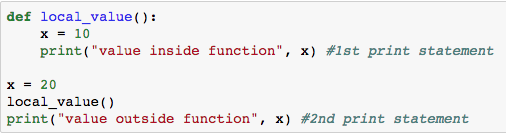 What do you observe for the value of x between the first and second print statements?Why does x = 20 not change the value of x inside function local_value() ?2) Write a function, namely printmynameid(), that prints your name and id on the screen 5 times. Then write a Python program to take student id as an input. If the entered id matches your id, then call printmynameid(). Example: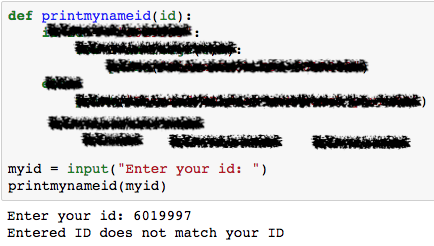 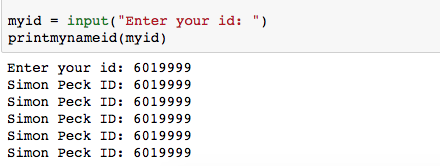 3) Write a function, namely removevowel(input_str), that takes string as an input and removes all vowel letters from the string. The removed vowels are replaced by under scroll sign. The function returns the string after the vowel letters are removed.  Write a Python program that asks if users want vowel letters to be removed from the entered string. If yes, call removevowel(input_str).Hint: The following Python function replaces characters “a” and “b” with “=” sign.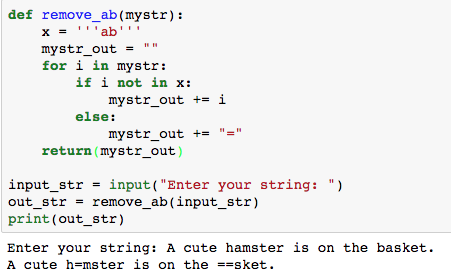 Note: In Python, you can either this syntax [“a”,  “b”] or '''ab''' as shown in the example.3.1) Extend the function to remove also all numerical values including positive and negative sign from the string. For example,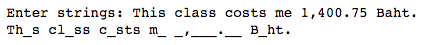 4) Write a function, namely doubletriple(x), that takes an integer and returns 3 values; a value x, double of value x and triple of value x. Then print the three values on the screen.5) Write a function, namely findsumavg(list_x), that takes a list of values (either integer or floating point values) and calculates the summation and average values of the values in the list. Then returns these two values from the function. Then write a Python program to take multiple integer or floating point values from users and call findsumavg(list_x), and print the summation and average values on the screen.6) Write a function, namely mynameid(), that takes your name and id as inputs. Write another function, namely mybio(), that takes your height and weight as inputs. Insider mybio(), call mynameid(), calculates BMI values and then print your name, id, height, weight and BMI values on the screen.Introduction to Anonymous Lambda Function in PythonIn Python, anonymous function is a function that is defined without a name.While normal functions are defined using the def keyword, in Python anonymous functions are defined using the lambda keyword.Hence, anonymous functions are also called lambda functions.Syntax of Lambda function:lambda arguments: expressionHere is an example.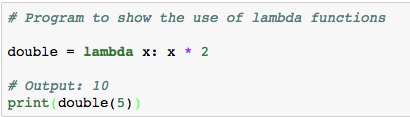 In the above program, lambda x: x * 2 is the lambda function. Here x is the argument and x * 2 is the expression that gets evaluated and returned.This function has no name. It returns a function object which is assigned to the identifier double. We can now call it as a normal function. The statementdouble = lambda x: x * 2is nearly the same asdef double(x):   return x * 2We use lambda functions when we require a nameless function for a short period of time.In Python, we generally use it as an argument to a higher-order function (a function that takes in other functions as arguments). Lambda functions are used along with built-in functions like filter(), map() etc.The filter() function in Python takes in a function and a list as arguments.The function is called with all the items in the list and a new list is returned which contains items for which the function evaluates to True. Here is an example use of filter() function to filter out only even numbers from a list.Try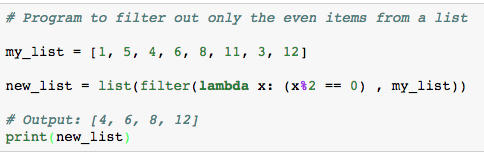 7) Write a lambda function that takes a string and filter out all vowel letters from the string. Then print the new string out.Example use with map()The map() function in Python takes in a function and a list.The function is called with all the items in the list and a new list is returned which contains items returned by that function for each item.Here is an example use of map() function to double all the items in a list.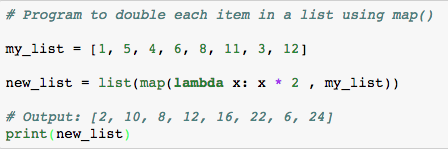 8) Write a lambda function using map() to double the value for even numbers and triple the value for odd numbers in my_list.Hint: you can write a condition in lambda function such that lambda x: expressions if condition else expressionFor example,	 list(map(lambda x: x + 2 if x < 2 else x + 3, my_list))This will increase the value of x by 2 if x is lower than 2, otherwise x is increased by 3 from all the integers in mylist.Introduction to Modules in PythonModules refer to a file containing Python statements and definitions.A file containing Python code, for e.g.: example.py, is called a module and its module name would be example.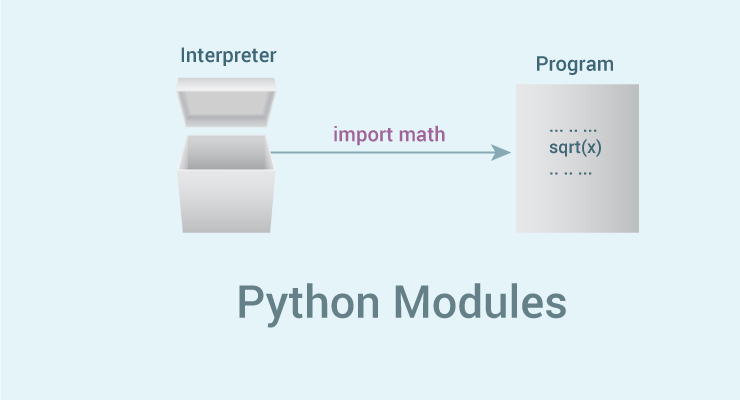 How to import modules in Python?We can import the definitions inside a module to another module or the interactive interpreter in Python.Let us create a module. Type the following and save it as example.py in your working directory.# Python Module exampledef add(a, b):   """This program adds two   numbers and return the result"""   result = a + b   return resultHere, we have defined a function add() inside a module named example. The function takes in two numbers and returns their sum.We use the import keyword to do this. To import our previously defined module example, we type the following in the Python prompt.In [1] 	Import example	example.add(4,5)Out[1]  9In this above example, we have created our own module and import the module to be used in our Jupyter notebook. Note that you need to open a new notebook to try this example.Python has a ton of standard modules available.You can check out the full list of Python standard modules (https://docs.python.org/3/py-modindex.html) and what they are for. These files are in the Lib directory inside the location where you installed Python.Standard modules can be imported the same way as we import our user-defined modules.There are various ways to import modules (as a whole module). They are listed as follows.# import statement example# to import standard module mathimport mathprint("The value of pi is", math.pi)or# import module by renaming itimport math as mprint("The value of pi is", m.pi)We can import specific names form a module without importing the module as a whole. Here is an example.# import only pi from math modulefrom math import piprint("The value of pi is", pi)Study https://www.programiz.com/python-programming/modules for more details about importing modules in Python.Worksheet XMore on Functions, Lambda Functions and Introduction to Modules in Python 